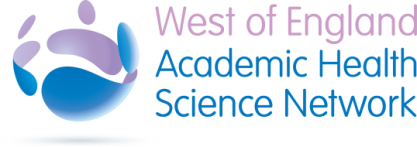 Colorectal Surgical Site Infection Bundle Checklist - Individual Patient Patient Details:						Date: __/__/____YES		NO2% Chlorhexidine prep?						[   ]		[   ]	If NO, give reason	 _________________________________________________________________Wound protector?							[   ]		[   ]		Antibacterial suture for deep layer? (PDS Plus)			[   ]		[   ]Antibacterial suture for skin? (Monocryl Plus)			[   ]		[   ]Did operation last for more than 4 hours?			[   ]		[   ]If YES was a second dose of antibiotic given?			[   ]		[   ](Remind the surgeon!)